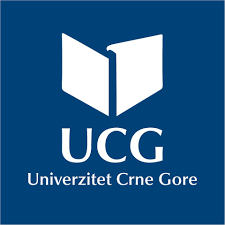 UNIVERZITET CRNE GOREPOMORSKI FAKULTET KOTORStudijski program:DOMAĆI ZADATAKPredmet:KOTOR, 2020.S A D R Ž A J1. UVOD (jedna stranica), Times New Roman – TNR 14 pt bold2. Times New Roman – TNR 14 pt bold	2.1. Times New Roman – TNR 12 pt normal	2.2.3. Times New Roman – TNR 14 pt bold	3.1. Times New Roman – TNR 12 pt normal	3.2.4. ZAKLJUČAK (jedna stranica),, Times New Roman – TNR 14 pt boldLITERATURA, Times New Roman – TNR 14 pt bold1. UVODU ovom domaćem radu obrađuje se razvoj prevoznih kapaciteta pomorske trgovačke flote of 1980. do 2018. godine ...2. POMORSKA TRGOVAČKA FLOTA2.1. Podjela i osnovne karakteristikeU ovom domaćem radu obrađuje se razvoj prevoznih kapaciteta pomorske flote of 1980. do 2018. godine ...Naziv domaćeg zadatka:Grupa studenata I/II/III ...1.                                  , vođa grupe, br. indeksa2.                                  , član grupe, br. indeksa3.4.5.Nastavnik na predmetuProf. dr Branislav Dragović